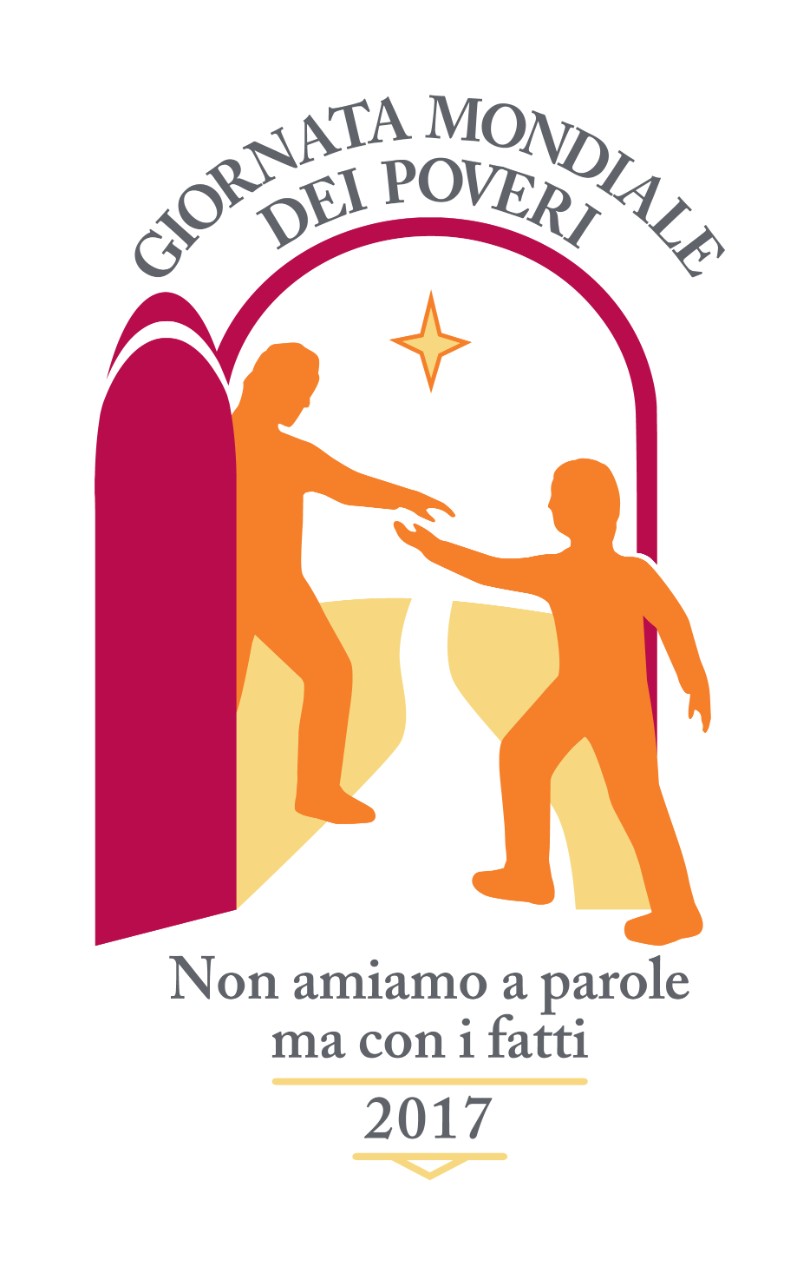 Venerdì 17 novembre 2017 presso Suore ClarisseVeglia di preghiera in modo particolareper Giovani e VolontariDomenica 19 novembre 2017 in ogni parrocchia Celebrazione Eucaristica animata dalla Caritas